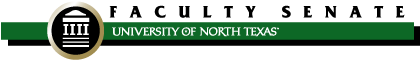 FACULTY SENATE MEETINGZoom MeetingMinutes – May 12, 2021Guests:  Neal Smatresk (President), Jennifer Cowley (VPAA), Brenda Kihl (AA), Mike McPherson (AA), Elizabeth Oldmixon/Adam Chamberlin (FPOC), Brea Henson, April Prince, Jim Berscheidt, Charity Beck, Stacey Wolf, Amanda Fuller, Andrea Ortiz (GSC)Anderson-Lain, Karen COMMCLASS PHayes, MarjorieTHEACLASSLO’Toole, ErinLIBRPWatson, CindyTNTX
COSPAviles-Diz, JorgeSPANCLASSPHensel, PaulPSCICLASSPPeak, DanITDSCOBPWickstrom, CarolTEA
COEABaker, RoseLTECCOIPHughes, LeeBIOLCOSPPerez, JosePHYS
COSPYeatts, DaleSOCCLASSABednarz, JimBIOLCOSPHutchison, PaulACCT COBPPhilbrick, JodiIS
COIPZhang, TaoKHPRCOEABelshaw, ScottCJUS CHPSPLam, ChrisTECM CLASSPRoy, MerandaLIBRPBiglaiser, GlenPSCI
CLASSPLane, JenniferMUVSMUSICPRuggero, CamiloPSYCCLASSABoesch, MiriamEPSYCOEPLong, ChrisTEA
COEPSexton, MichaelMGMT
COBPBritain, JeffHTM CMHTAMann, PahoASTUCVAD PShahrokhi, FarhadCSECENGPBroberg, KirstenMUCS
MUSICPMartin, JamesMRTSCLASS PStockdale, NancyHIST
CLASSPCampbell, DougLIBRPMcAfee, JasonCHEM
COSPStromberg, LindaTEACOEPCherry, WilliamMATH COSPMoreland, KimberlyENGL
CLASSPTooch, MarioDANCCLASSPTEMPORARY SENATORSTEMPORARY SENATORSTEMPORARY SENATORSFu, SongCSE
CENGAMorton, SophieWLLCCLASSPTrudeau, JustinCOMMCLASSALawrence Williams WLLCCLASSPGerling, DaphneMUISMUSICPMukherjee, DhrubodhiSOWKCHPSAWalker, JacquelineENGL CLASSPAdam ChamberlinTHEACLASSPHagan, BritonKHPR COEAOjha, DiveshMKTG COBPWang, XuexiaCSE
CENGPHargis, CarolLIBRPOlness, GloriaASPLCHPSPWarren, ScottLTECCOIPNON-VOTING SENATORSNON-VOTING SENATORSNON-VOTING SENATORSTiffany MillerGSCSGANON-VOTING SUBSTITUTES NON-VOTING SUBSTITUTES NON-VOTING SUBSTITUTES I.Welcome and IntroductionsCalled to OrderRecognition of student SenatorsCongratulations to Students and Recognition of ServiceII.Approval of Minutes 
(April 14, 2021)Motion to approve Faculty Senate minutes for April 14, 2021Motion by: Sen. Anderson-LainSeconded by: Sen. ChamberlinDiscussionVote: MajorityMinutes ApprovedIII.University Elections Committee (Adam Chamberlin)Election results presented by Sen. ChamberlinOfficer elections resultsChair: Sen. Scott BelshawVice Chair: Sen. Jacqueline WalkerSecretary: Sen. William CherrySenator and elected committees results updateAt-Large—to verifyOthers in processIV.Faculty Discussion (President Neal Smatresk / Provost Jennifer Cowley)President SmatreskCOVID updateCurrently 3 cases on campus—happy to seeVaccine demand dropped80% of faculty and staff vaccinated200 on wait list (probably have already been vaccinated)/200 doses orderedPerhaps “vaccination” incentives—ongoing discussions Financial/budget impact updatesPresident is also CFO until June 7, 2021 (when new CFO begins)Confident in financial healthConfident in financial transparency for futureHERF and HEEF (federal)funds—“one time” funds making a difference for the institution$8 million gap remains; 3% cuts will not return—perhaps some cuts (not academic); perhaps tuition increase—More to Follow$100 million in investment pool (long term)DACA and International Students are “not” eligible for federal grants in aid fundsBIDEN Proposals“Maintenance of Effort”—State Funds—Formula Funding“one time” funds; however, could allow UNT to “clean the books”PLANNINGServe Diverse Student PopulationAffordability for our studentsCareer Development in Curriculum—“value” of college education for our students—demonstrate/provide “real” value for our students (affordable education, career preparation (career development and professionalization): make sure that no student is left behind.Questions: Musical instruments—Smatresk: NoChat Information Provided by Provost CowleyCowley:I'll be posting the summary of the academic affairs budget in a series of chat posts. Academic Affairs received a restoration of the 5% or $10.3M of the temporary reductions taken in FY21 (of the $15.3M in total cuts).  Colleges received a restoration of 3.5% or $6.5M of the temporary reductions and the remaining 1.5% or $3.8M repurposed for strategic reallocation to support critical needs within academic affairs, including support for high growth programs and meeting critical division needs.$10.3M in restoration of the 5% temporary reductions.  $6.5M Restoration of 3.5% of Academic Unit’s Temporary Reductions. Academic units distributed the restoration of their temporary reductions based on unit’s needs and priorities. $3.5M allocated for summer and adjunct funding.  $2.0M to colleges for instructional use (40 faculty lines, 6 staff lines, student wages and M&O support) $1.0M part of 2.5% restoration to colleges for non-instructional use (21 staff lines, wages, and M&O support)$1.4M: Reallocation of Restoration of Funds to Support High Growth Programs, described below. $745K Program for Enrollment Growth (PEG) for Advanced Data Analytics, Behavioral Analysis, Learning Technologies, and Urban Planning. The VPAA provides three years of temporary funding and allows for conversion of temporary lines to ongoing lines once ROI measures are met. Each program listed has met the required ROI and is to be moved to an ongoing source of funding. $460K forwards prior commitments to high growth programs.  $100K for a faculty position to support high growth in CENG Computer Science and Engineering$80K towards the funding gap for RCOB Ryan Endowed Chair. $50K for portion of ADTA Director/Chair salary to support high growth in ADTA$2.4M Support for Other Critical Needs:  $1.25M to cover overage in international recruiting agency fees  $484K VPAA P&T raises, professorial awards, and routine annual personnel expenses that will be expended in FY22 $534K Support for ongoing expenses previously funded on one-time funds due to lack of ongoing funding$120K CHPS Chair for Rehab Counseling$3.6M in centrally funded merit increases.  Additionally, Academic Affairs is being provided with:•	$805K in support for prior commitments for Data Science and Frisco •	$9.4M in FY22 HEF requests with the understanding that projects            may be funded through HEERF, where applicable.   The largest projects include:•	$2M to support renovation of Lab West for Jazz Studies•	$1M to support renovations in the Physics building•	$905K to support furniture for Willis LibraryQuestion: Possible Task Force for solutions to academic integrity—Smatresk: To comeSen. Lane: Academic Integrity Task Force has been working all year with report to follow at later date.Sen. Martin: Students working together on “cheating.”Sen. Lane: [To Sen. Martin] Please share information with Jae Webb (Chair of Academic Integrity Task Force). All affected parties are addressed by the Task Force.Ortiz: [Co-chair of the Academic Integrity Task Force] Indicates that task force addressed and worked towards solutions for faculty and from student’s perspective and faculty perspective.Career Focus and Training “earlier” for undergraduate and graduate students.Smatresk: Yes. We will be addressing all areas for undergraduate and graduate students, and for international students as potential employees, we will offer training on how the American system works.Provost CowleyStatus of upper-level administrators hiring processesVP for Office of Faculty SuccessHolly Hutchens begins July 12, 2021—returns to UNT (received her BA, MA, and PhD from UNT); presently department Chair at the University of Houston; her research focuses on faculty development issues. PACs inconsistent consideration of COVID impact statementsSen. Anderson-Lain (Co-Chair of the Committee on the Status Women Faculty): Has come to committee that some departments/PACs are not using the COVID impact statements; some faculty were not able to adjust their “workload.” In addition, the COVID impact statement was not applied consistently across departments and colleges. Perhaps further guidance is needed from Provost Office.Sen. Lane: Other concerns.Cowley: Department had choice as to whether the Chair or PAC would review the COVID impact statements. Please forward specific cases and examples to Provost Office.Sen. Anderson-Lain: Originally took to the EC of the Faculty Senate and, now, bring to Faculty Senate and to Provost. Faculty are concerned because the interpretation of COVID impact statements varied. Faculty are concerned about their success. Faculty fear “back lash.” [To follow up with Provost Cowley]CLEAR online course Q & ACowley: Suggests that we bring forth at a later date. More communication in Fall 2021 about support available and how to best support our faculty. In addition, recognition to CLEAR Team for their hard work during COVID. Discuss with Faculty Senate at later date.Cowley: Special “thank you” to Faculty Senate and faculty for everything that faculty and Faculty Senate have done to support our students.Sen. Lane: Special “thank you” to Provost Cowley and President Smatresk.V.Website platform transition(Jim Berscheidt / Charity Beck)Berscheidt and Beck present presentation on changes and coming changes to UNT website.RecruitmentRetentionAccessibilityNew Search PlatformEasier Navigation for Students—great “customization” to find information fasterNecessary Function with more “control” and improve experience for those using UNT websiteWill contact “stack holders” as we move forwardQuestions:Sen. Peak—did you use “heat maps”?Beck: Yes, with feedbackSen. Peak—maximum number of clicks?Beck: Improve “organic” search—academic programs—multiple clicks to improve rankings. Sometimes user experience may dictate “guided experience.”Sen. Peak—myunt.edu (40-50 clicks) to get to information—continue to improve interface?Beck: Yes, we work closely. Yes, perhaps there is an opportunity to improve.Sen. Lane: Department migration?Berscheidt: Dates are published. Initial 50 units; then, specific areas from there.Berscheidt: Timeline—we will be presenting to Deans, Cabinet, and academic units—we will create webpage so that faculty can monitor the status of the migration. We will move as quickly as possible—perhaps outsourcing, but we will keep faculty, units, colleges up to date on what the timeline is. Regular training will be available.Individual assistance will be available.No, users will not have to learn code to work with the platform.Yes, you will be able to review analytics.Beck: Platform will allow faculty to edit and monitor in a more efficient way.VI.Faculty Policy Oversight CommitteeSecond Read:06.035 Academic Freedom and Academic ResponsibilitySen. Chamberlin presentsDiscussion: Amendment by Sen. Long: Propose “friendly amendment”—clarification on UNT letterhead may not be used for “public expression.
Amendment by Sen. Cherry: Amendment: Chapter 6, 1B—subject “and in the selection of textbooks and other materials for their courses”Sen. Lane: Perhaps these amendments together.Sen. Cherry: Yes, for both.Seconded both amendments together by Sen. HutchisonFurther Discussion:Vote: MajorityAmendments PassSen. Lane—Coming from committee; Call for VoteVote: MajorityPolicy 06.035 Passes and Moves Forward06.054 Faculty Retirement with Modified ServiceSen. Chamberlin presentsDiscussion:Sen. Cherry: Encourage FPOC to consider “part-time” work for faculty in future in a different policy.Sen. Chamberlin: Notes that “modified service” be considered in future by the FPOC.Sen. Lane—Coming from committee; Call for VoteVote: MajorityPolicy 06.04 Passes and Moves ForwardFirst Read:06.xxx Visiting Scholars and ArtistsSen. Chamberlin presents.Oldmixon: Office of Academic Affairs asked that FPOC draft this policy. These relationships exist presently on campus; however, university does not have a policy to define or guide these relationships. Policy provides eligibility requirements, visiting scholars and/or artists do not receive salary from UNT; defines resources.06.046 Centers and InstitutesSen. Chamberlin presents: brought to FPOC by Academic Affairs.Oldmixon: Provost and Vice President for Research (both) approve and definitions are strengthened.VII.Committee on CommitteesSen. Cherry presents.Proposal for staggered terms for Committee on Status of Faculty with Disabilities Henson: Term language change to agree with other committee language.Sen. Lane: Term language for staggering. All of the new committees have been formed in this fashion so that not all committee members “cycle off” at the same time.Stover: Clarification in Procedures Manual.Sen. Cherry: Change coming from the committee—Call for Vote.Lane: Call for Vote.Vote: MajorityChange in term language passes.Standing committee vacanciesCommittee on Status of Faculty with DisabilitiesSen. Cherry: Vote to approve Sen. Martin to take Sen. Lane’s position on the committeeVote: MajoritySen. Martin approvedAdministrative committee vacanciesSen. Cherry: Reminds everyone that we need to fill vacancies.Sen. Moreland question [Sen. Cherry]—on committee nominations.Sen. Cherry: Please send nominations to facultysenate@unt.eduVIII.Executive CommitteeSen. Belshaw: EC has been working closely with the Provost on CLEAR issues and concerns received from faculty.IX.Other standing committee updatesUniversity Undergraduate Curriculum Committee (May) (April Prince/Kim Faris)
Graduate Council (March) (Dale Yeatts / Dan Peak)Prince presents UUCCQuestion: Clarification [Sen. Hutchison]Sen. Lane: Faculty Senate is taking responsibility for the minutes in “yes” we approve.Coming from committee—Call for VoteVote: MajorityMinutes ApprovedGC MinutesSen. Williams—minutes are in good order [and Sen. Peak]Sen. Lane: Coming from committee—Call for VoteVote: MajorityMinutes ApprovedX.New businessStudent government reportsGraduate Student Council (Tiffany Miller)Elections—Andrea Ortiz (newly elected President, begins June 1)Other election announcementsReport by OrtizComing Award Graduate Meeting—Emerald Ballroom (Saturday (5/15/2021, 4-6:30pm)Student Government Association (not in attendance)XI.Old businessNo “old business”Sen. Lane: “Thank you” to graduate students and Charlotte Cook (Staff Senate).XII.Comments for the Good of the OrderSen. LaneNext Executive Committee meeting:  May 26Next Faculty Senate meeting: June 9The full Senate schedule is posted on the Senate websiteDCTA Virtual Town Hall -Tuesday, May, 18, 2021, 1-2 p.m. https://dctafeedback.net/gozone/public-events Charter and Bylaws—relationship between associate chairs and [Faculty] Senate—please review.Looking forward to Academic Integrity Task ForceSpecial “thank you” to Sen. O’Toole and Brea Henson and others for their work on the Committee on Status of Faculty with DisabilitiesXIII.AdjournmentMotion to adjourn by: Sen. BelshawSeconded by: Sen. PeakMeeting adjourned.